Priser for hundeartiklerHusk at skrive ”Butik” i mobilepay betaling og noter på sedlen hvad du har købt. Tøj:Hvis man gerne vil købe tøj med DCH-logoer kan dette gøres via DCH landsforenings samarbejdspartner Rønde Ruby under skole og forretningsaftaler – dch. Eller via linket herunder: https://www.rrtryk.dk/skole____foreningsaftaler_dch-c-127_132.html Varenr.VarenavnSalgsprisBillede1Motivationsline - ca. 2mLine der kan bruges til træning og/eller gåture. Den er god da der ikke er ringe der kan sidde fast i grene eller lign. 100 kr. 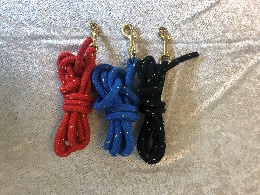 2Sporline Ass. tyk. - 5mLang sporline i nylon. Perfekt til træning, når man går spor og lange gåture.130 kr. 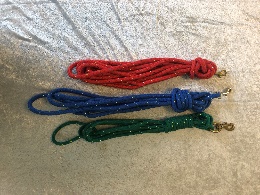 3Spor pind 6 stk.Sporpinde/markeringsstokke. Bruges ved opstart af spor eller markering af felt mm.120 kr. 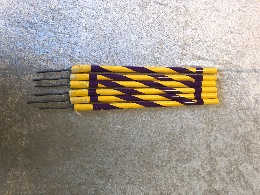 4Spor flag 1 stk.Sporflag til at sætte i toppen af markeringspinden, så det bliver mere synligt på afstand.25 kr. 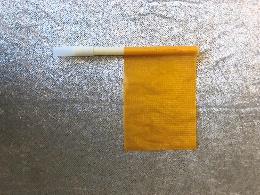 5Apportbuk bøg rundstokEt alternativt til en kantet apportbuk10 kr. 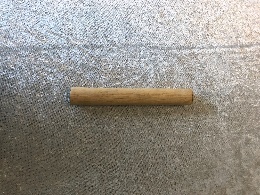 6789Apportbuk bøg vægt:125gApportbuk bøg vægt:250g Apportbuk bøg vægt:400g Apportbuk bøg vægt:650gApportbuk i træ - kantet - til hunde. Den kantede apportbuk er nemmere for hunden at samle op. Kan købes i flere størrelser.55 kr.65 kr. 90 kr. 100 kr.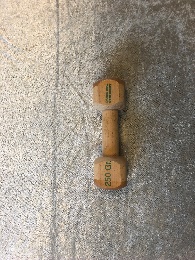 10Blød trænings dummy i farverTræningsdummie, som kan bruges til apport eller leg med hunden. 80 kr. 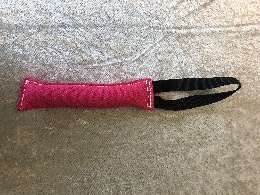 11Bidepølse med håndtag (dummy)En træningsdummy med håndtag, ideel til træning, leg og sport.30 kr. 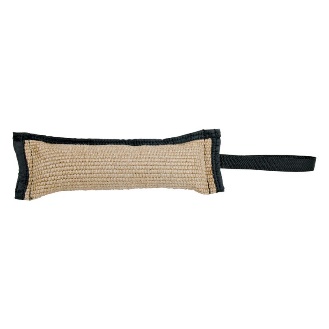 12Dødbold m/snorDødbold betyder at bolden ikke hopper, men bliver på jorden når den kastes. Det praktiske håndtag gør bolden let at kaste. Velegnet i forbindelse med hundetræning som belønningsbold eller kastebold.40 kr. 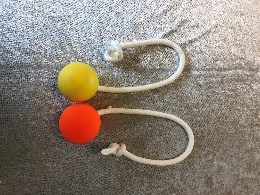 13Massiv gummiboldGummibold som ikke hopper. 30 kr. 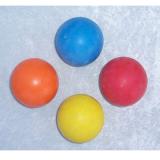 14Fløjter25 kr. 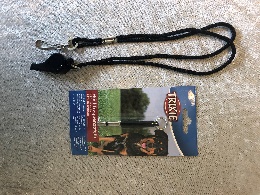 1516Kliker med udvendig knap Kliker med indvendig plade35 kr. 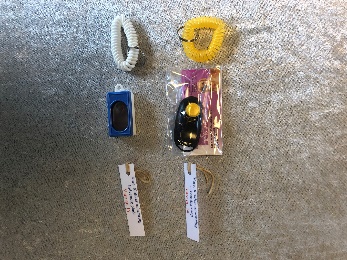 17Resultathæfte lydighedResultathæfte AgilityResultathæfte RallyResultathæfterne skal bruges hvis man ønsker at gå stævner indenfor de tre discipliner.35 kr. 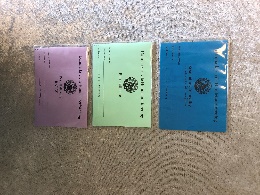 18Resultathæfte lydighedResultathæfte AgilityResultathæfte RallyResultathæfterne skal bruges hvis man ønsker at gå stævner indenfor de tre discipliner.35 kr. 19Resultathæfte lydighedResultathæfte AgilityResultathæfte RallyResultathæfterne skal bruges hvis man ønsker at gå stævner indenfor de tre discipliner.35 kr. 20Konkurrence bogKonkurrencen bogen har info omkring regler og øvelser for lydighedskonkurrencer.50 kr. 21Trænings godbidderGodbidderne er korn frie, med lav fedt indhold, uden salt, sukker og farvestof. Dette gør dem optimale til træning. 35 kr. 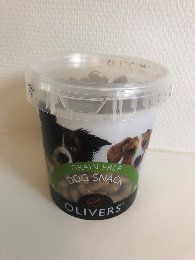 22Godbids taskeDenne godbids taske er ideel som taske til godbidder og legetøj, når du går tur eller træner på hundepladsen.30 kr. 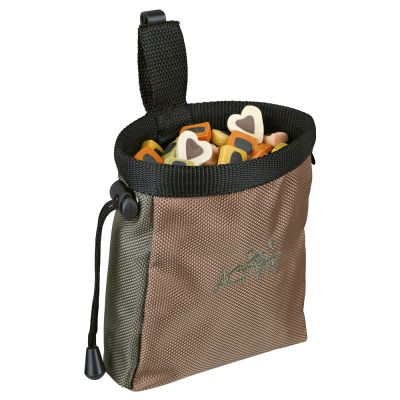 23Trixie JordspydForkromet jordspyd, velegnet til at sætte hundelinen fast i. 30 kr. 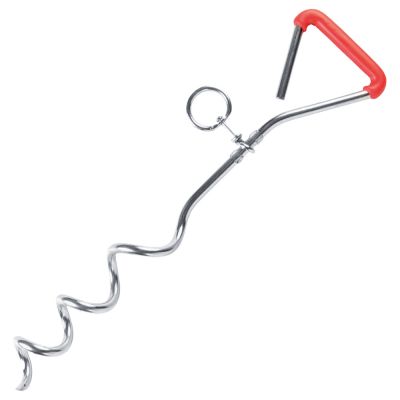 24Biologisk nedbrydelige hundeposeMiljøvenlige hundeposer af majsstivelse, biologisk nedbrydelige og komposterbare, lugtfri.7 kr. 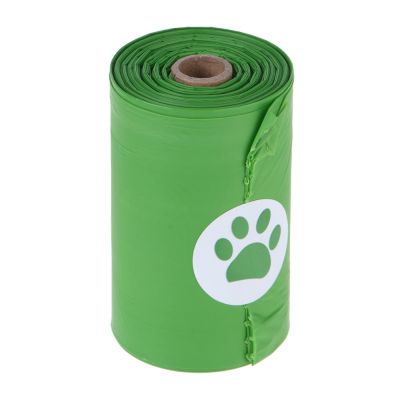 